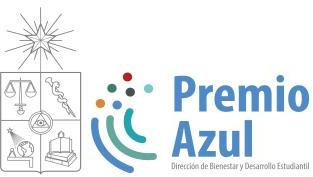 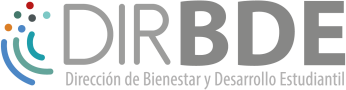 Carta Compromiso RepresentanteI Concurso de proyectos Premio Azul Comunidad UChileYo,				, Rut°	, estudiante regular de la carrera	de	 				, Facultad/Instituto/Programa      de			, Matrícula N°			, declaro haber asumido voluntariamente el rol de representante del proyectoque postula al Concurso Premio Azul Comunidad UChile 2021. Mediante la presente, me comprometo a llevar a cabo las gestiones correspondientes al rol de representante de proyecto, actuando como contra parte de la Dirección de Bienestar y Desarrollo Estudiantil (DIRBDE) y cumplir con las responsabilidades que emanen de aquello.FIRMASANTIAGO	DE 2021